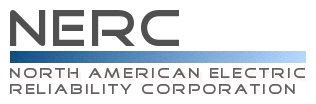 Reliability Standard Audit WorksheetMOD-025-2 – Verification and Data Reporting of Generator Real and Reactive Power Capability and Synchronous Condenser Reactive Power Capability This section to be completed by the Compliance Enforcement Authority.    Applicability of Requirements Legend:Findings(This section to be completed by the Compliance Enforcement Authority)Effective Dates United StatesApplicabilityFacilitiesFor the purpose of this standard, the term, “applicable Facility” shall mean any one ofthe following:Individual generating unit greater than 20 MVA (gross nameplate rating) directly connected to the Bulk Electric System.Synchronous condenser greater than 20 MVA (gross nameplate rating) directly connected to the Bulk Electric System.Generating plant/Facility greater than 75 MVA (gross aggregate nameplate rating) directly connected to the Bulk Electric System.Subject Matter ExpertsIdentify the Subject Matter Expert(s) responsible for this Reliability Standard. Registered Entity Response (Required; Insert additional rows if needed): R1 Supporting Evidence and DocumentationR1. 	Each Generator Owner shall provide its Transmission Planner with verification of the 	Real Power capability of its applicable Facilities as follows: 		1.1. Verify the Real Power capability of its generating units in accordance with Attachment 1.		1.2. Submit a completed Attachment 2 (or a form containing the same information as identified in Attachment 2) to its Transmission Planner within 90 calendar days of either (i) the date the data is recorded for a staged test; or (ii) the date the data is selected for verification using historical operational data. M1.	Each Generator Owner will have evidence that it performed the verification, such as a	completed Attachment 2 or the Generator Owner form with the same information or	dated information collected and used to complete attachments, and will have evidence	that it submitted the information within 90 days to its Transmission Planner; such as	dated electronic mail messages or mail receipts in accordance with Requirement R1.Evidence Requested:Registered Entity Response (Required): Compliance Narrative:Provide a brief explanation, in your own words, of how you comply with this Requirement. References to supplied evidence, including links to the appropriate page, are recommended.Registered Entity Evidence (Required):Audit Team Evidence Reviewed (This section to be completed by the Compliance Enforcement Authority):Compliance Assessment Approach Specific to MOD-025-2, R1This section to be completed by the Compliance Enforcement AuthorityAuditor Notes: R2 Supporting Evidence and DocumentationR2. 	Each Generator Owner shall provide its Transmission Planner with verification of the 	Reactive Power capability of its applicable Facilities as follows: 	2.1. Verify, in accordance with Attachment 1, (i) the Reactive Power capability of its 		generating units and (ii) the Reactive Power capability of its synchronous condenser units.	2.2. Submit a completed Attachment 2 (or a form containing the same information as identified in Attachment 2) to its Transmission Planner within 90 calendar days of either (i) the date the data is recorded for a staged test; or (ii) the date the data is selected for verification using historical operational data. M2.	Each Generator Owner will have evidence that it performed the verification, such as a 	completed Attachment 2 or the Generator Owner form with the same information, or 	dated information collected and used to complete attachments and will have evidence 	that it submitted the information within 90 days to its Transmission Planner; such as 	dated electronic mail messages or mail receipts in accordance with Requirement R2.Evidence Requestedi:Registered Entity Response (Required): Compliance Narrative:Provide a brief explanation, in your own words, of how you comply with this Requirement. References to supplied evidence, including links to the appropriate page, are recommended.Registered Entity Evidence (Required):Audit Team Evidence Reviewed (This section to be completed by the Compliance Enforcement Authority):Compliance Assessment Approach Specific to MOD-025-2, R2This section to be completed by the Compliance Enforcement AuthorityAuditor Notes: R3 Supporting Evidence and DocumentationR3.	Each Transmission Owner shall provide its Transmission Planner with verification of 	the Reactive Power capability of its applicable Facilities as follows: 	3.1. Verify, in accordance with Attachment 1, the Reactive Power capability of its 	synchronous condenser units.	3.2. Submit a completed Attachment 2 (or a form containing the same information as identified in Attachment 2) to its Transmission Planner within 90 calendar days of either (i) the date the data is recorded for a staged test; or (ii) the date the data is selected for verification using historical operational data.M3.	Each Transmission Owner will have evidence that it performed the verification, such as 	a completed Attachment 2 or the Transmission Owner form with equivalent 	information or dated information collected and used to complete attachments, and will 	have evidence that it submitted the information within 90 days to its Transmission 	Planner; such as dated electronic mail messages or mail receipts in accordance with 	Requirement R3.Evidence Requestedi:Registered Entity Response (Required): Compliance Narrative:Provide a brief explanation, in your own words, of how you comply with this Requirement. References to supplied evidence, including links to the appropriate page, are recommended.Registered Entity Evidence (Required):Audit Team Evidence Reviewed (This section to be completed by the Compliance Enforcement Authority):Compliance Assessment Approach Specific to MOD-025-2, R3This section to be completed by the Compliance Enforcement AuthorityAuditor Notes: Additional Information:Reliability StandardIn addition to the Reliability Standard, there is background information available on the NERC Web Site.Capitalized terms in the Reliability Standard refer to terms in the NERC Glossary, which may be found on the NERC Web Site.Sampling Methodology Sampling is essential for auditing compliance with NERC Reliability Standards since it is not always possibleor practical to test 100% of either the equipment, documentation, or both, associated with the full suite of enforceable standards. The Sampling Methodology Guidelines and Criteria (see NERC website), or sample guidelines, provided by the Electric Reliability Organization help to establish a minimum sample set for monitoring and enforcement uses in audits of NERC Reliability Standards. Regulatory LanguageRegulatory BackgroundMOD-025-1 was originally submitted to FERC for approval in 2006 but was not included in the approval of the initial group of Mandatory Reliability Standards in Order No. 693.  FERC directed NERC to submit additional information on generator gross and net reactive power capability and to modify the proposed Standard to require verification of reactive power capability at multiple points over a unit’s operating range.MOD-025-2 responds to the directive in Order no. 693.  MOD-025-2 was approved by FERC in Order No. 796, issued March 20, 2014.  MOD-025-2 merges existing Reliability Standards MOD-024-1 and MOD-025-1 into a single Reliability Standard.Order No. 796P 55	In approving MOD-025-2, FERC stated “The process for verifying reactive capability under MOD-025-2, Requirement 2.2, requires an entity to submit information to its transmission planner (either through Attachment 2 to MOD-025-2 or a form containing the same information) within 90 calendar days of either:  (i) the date the data are recorded for a staged test; or (ii) the date the data are selected for verification using historical operational data.  This requirement affords a generator owner or transmission owner with the flexibility to perform verification using either a staged test or historical operating data.”Revision History for RSAWAudit ID:Audit ID if available; or REG-NCRnnnnn-YYYYMMDDRegistered Entity: Registered name of entity being auditedNCR Number:  NCRnnnnn				Compliance Enforcement Authority:Region or NERC performing auditCompliance Assessment Date(s):Month DD, YYYY, to Month DD, YYYYCompliance Monitoring Method: [On-site Audit | Off-site Audit | Spot Check]Names of Auditors:	Supplied by CEABADPGOGOPIALSEPAPSERCRPRSGTOTOPTPTSPR1XR2XR3XText with blue background:Fixed text – do not editText entry area with Green background:Entity-supplied informationText entry area with white background:Auditor-supplied informationReq.FindingSummary and DocumentationFunctions MonitoredR1R2R3Req.Areas of ConcernReq.RecommendationsReq.Positive ObservationsStandardRequirementEffective Date % of Applicable FacilitiesMOD-025-2R1.,R2.,R3.07/01/2016  40%MOD-025-2R1.,R2.,R3.07/01/2017  60%MOD-025-2R1.,R2.,R3.07/01/2018  80%MOD-025-2R1.,R2.,R3.07/01/2019100%SME NameTitleOrganizationRequirement(s)Provide the following evidence, or other evidence to demonstrate compliance. A list of all applicable Facilities with date of the verification of capability testing. Although such a list is not required for compliance, it serves to facilitate compliance monitoring.Dated submittal of verification to Transmission Planner.Copies of completed Attachment 2 (or a form containing same information identified in Attachment 2) for all applicable facilities with submittal dates to TP.The following information is requested for each document submitted as evidence. Also, evidence submitted should be highlighted and bookmarked, as appropriate, to identify the exact location where evidence of compliance may be found.The following information is requested for each document submitted as evidence. Also, evidence submitted should be highlighted and bookmarked, as appropriate, to identify the exact location where evidence of compliance may be found.The following information is requested for each document submitted as evidence. Also, evidence submitted should be highlighted and bookmarked, as appropriate, to identify the exact location where evidence of compliance may be found.The following information is requested for each document submitted as evidence. Also, evidence submitted should be highlighted and bookmarked, as appropriate, to identify the exact location where evidence of compliance may be found.The following information is requested for each document submitted as evidence. Also, evidence submitted should be highlighted and bookmarked, as appropriate, to identify the exact location where evidence of compliance may be found.The following information is requested for each document submitted as evidence. Also, evidence submitted should be highlighted and bookmarked, as appropriate, to identify the exact location where evidence of compliance may be found.File NameDocument TitleRevision or VersionDocument DateRelevant Page(s) or Section(s)Description of Applicability of Document(Part 1.1) Verify new Real Power capability verifications were performed within the periodicity required in Attachment 1.  (Part 1.1) Verify that all Real Power capability data fields were completed.(Part 1.2) For all or a sample of applicable Facilities, verify that the Generator Owner submitted the required verification forms for each applicable generating unit to its Transmission Planner within 90 days of either the date the data is recorded for a staged test; or the date the data is selected for verification using historical operational data.Note to Auditor: The first verification for each applicable Facility under this standard must be a staged test. Note to Auditor: The first verification for each applicable Facility under this standard must be a staged test. Provide the following evidence, or other evidence to demonstrate compliance. A list of all applicable Facilities (generating units and synchronous condensers) with date of the verification of capability testing. Although such a list is not required for compliance, it serves to facilitate compliance monitoring.Dated submittal of verification to Transmission Planner.Copies of completed Attachment 2 (or a form containing same information identified in Attachment 2) for all applicable facilities with submittal dates to TP.The following information is requested for each document submitted as evidence. Also, evidence submitted should be highlighted and bookmarked, as appropriate, to identify the exact location where evidence of compliance may be found.The following information is requested for each document submitted as evidence. Also, evidence submitted should be highlighted and bookmarked, as appropriate, to identify the exact location where evidence of compliance may be found.The following information is requested for each document submitted as evidence. Also, evidence submitted should be highlighted and bookmarked, as appropriate, to identify the exact location where evidence of compliance may be found.The following information is requested for each document submitted as evidence. Also, evidence submitted should be highlighted and bookmarked, as appropriate, to identify the exact location where evidence of compliance may be found.The following information is requested for each document submitted as evidence. Also, evidence submitted should be highlighted and bookmarked, as appropriate, to identify the exact location where evidence of compliance may be found.The following information is requested for each document submitted as evidence. Also, evidence submitted should be highlighted and bookmarked, as appropriate, to identify the exact location where evidence of compliance may be found.File NameDocument TitleRevision or VersionDocument DateRelevant Page(s) or Section(s)Description of Applicability of Document(Part 2.1) Verify new Reactive Power capability verifications were performed within the periodicity required in Attachment 1. (Part 2.1) Verify that all Reactive Power capability data fields were completed.(Part 2.2) For all or a sample of applicable Facilities, verify that the Generator Owner submitted the required verification forms for each applicable Facility to its Transmission Planner within 90 days of either the date the data is recorded for a staged test; or the date the data is selected for verification using historical operational data. Note to Auditor: The first verification for each applicable Facility under this standard must be a staged test. Note to Auditor: The first verification for each applicable Facility under this standard must be a staged test. Provide the following evidence, or other evidence to demonstrate compliance. A list of all applicable Facilities with date of the verification of capability testing. Although such a list is not required for compliance, it serves to facilitate compliance monitoring.Dated submittal of verification to Transmission Planner.Copies of completed Attachment 2 (or a form containing same information identified in Attachment 2) for all applicable facilities with submittal dates to TP.The following information is requested for each document submitted as evidence. Also, evidence submitted should be highlighted and bookmarked, as appropriate, to identify the exact location where evidence of compliance may be found.The following information is requested for each document submitted as evidence. Also, evidence submitted should be highlighted and bookmarked, as appropriate, to identify the exact location where evidence of compliance may be found.The following information is requested for each document submitted as evidence. Also, evidence submitted should be highlighted and bookmarked, as appropriate, to identify the exact location where evidence of compliance may be found.The following information is requested for each document submitted as evidence. Also, evidence submitted should be highlighted and bookmarked, as appropriate, to identify the exact location where evidence of compliance may be found.The following information is requested for each document submitted as evidence. Also, evidence submitted should be highlighted and bookmarked, as appropriate, to identify the exact location where evidence of compliance may be found.The following information is requested for each document submitted as evidence. Also, evidence submitted should be highlighted and bookmarked, as appropriate, to identify the exact location where evidence of compliance may be found.File NameDocument TitleRevision or VersionDocument DateRelevant Page(s) or Section(s)Description of Applicability of Document(Part 3.1) Verify new Reactive Power capability verifications were performed within the periodicity required in Attachment 1. (Part 3.1) Verify that all Reactive Power capability data fields were completed.(Part 3.2) For all or a sample of applicable Facilities, verify that the Transmission Owner submitted the required verification forms for each applicable Facility to its Transmission Planner within 90 days of either the date the data is recorded for a staged test; or the date the data is selected for verification using historical operational data.Note to Auditor: The first verification for each applicable Facility under this standard must be a staged test. Note to Auditor: The first verification for each applicable Facility under this standard must be a staged test. VersionDateReviewersRevision Description112/16/2014RSAW Task Force, NERC Compliance, CMFG, ECEMGNew Document25/22/2017NERC Compliance Assurance, RSAW Task ForceCorrected error in the footer